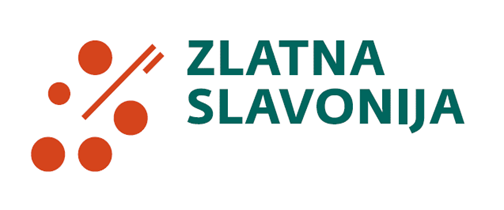 Obrazac prijave – vinska edukacija – 4 mj. 2022.g.Svi podaci su obavezni.Nepotpune prijave neće se razmatrati.Polaznik je prijavljen ispred ugostiteljskog objekta/kušaonice:      DA       NEAko DA navesti puni naziv, sjedište i OIB ugostiteljskog objekta/kušaonice: (objekt je uplatitelj kotizacije za djelatnika/e)Popunjavanjem ovog obrasca polaznik/prijavitelj dragovoljno ustupa tražene podatke u svrhu sudjelovanja u radionici/edukaciji.Osobni podaci navedeni u predmetnom obrascu neće se obrađivati, niti koristiti ni u koje druge svrhe.Ime i prezime polaznika:Adresa polaznika:OIB polaznika:Kontakt tel. polaznika:E-mail polaznika: